 5 класс, лит-ра. Д. Кедрин «Алёнушка», А. Прокофьев «Алёнушка».Наш сегодняшний  урок будет не совсем обычным, мы побываем в роли исследователей.  Тема нашего урока – «Русские поэты XX века о Родине и родной природе. А.Прокофьев «Аленушка», Д.Кедрин «Аленушка» Запишите тему урока в тетрадь.     - Как и всякие исследователи, перед началом работы мы  должны определить задачи нашей деятельности. Каковы они?  Задание: Сейчас вам придётся поработать в качестве реставраторов текста, представляющего собой описание картины. Внимательно рассмотрите картину русского художника В. М. Васнецова «Алёнушка» и вставьте пропущенные слова в приведённый ниже текст.На картине художника В. М. Васнецова изображена бедная крестьянская девушка________________, которая пришла к лесному _____________, чтобы поделиться с ним своим горем. Тёмный густой ______________окружает зелёную полянку. Алёнушка сидит на большом          - валуне, обхватив тонкими руками        и склонив __________. Каштановые ____________ небрежно падают вниз, едва не доставая камня. Она в простом крестьянском __________________, голубая кофта поблёкла от __________ и непогоды. Взгляд девушки прикован к ______________ глади озера. В мутной воде чуть виднеется _________________ Алёнушки. В воде тускло отражается ___________________, тесно обступивший большие камни, и _____________________, наклонившиеся над озером.____________________ медленно плавают поодиночке, а иногда и вместе, плотно прижимаясьдруг к другу, словно не хотят расставаться. За _______________        Алёнушки виден лес. Он стоит мрачно и безмолвно, как будто в темноте его скрывается какая - то ______________         . Особенно красивы __________________. Они стройно тянутся вверх, словно стремятся достичь недосягаемой высоты _______________. Только осинки роняют жёлтые _______________, будто слезинки. Уже вечереет. Солнце вот - вот скроется. Лёгкие облака _____________ по серому небу. На ветке, над самой головой бедной сиротки сидят ______________. Они поют свои _________________, как будто хотят развеселить Алёнушку, отвлечь её от грустных мыслей. __________________ притихла и как бы сочувствует Алёнушке.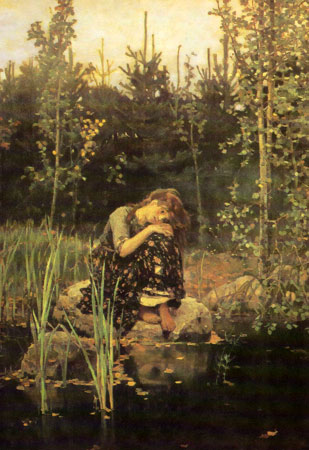 - Какие чувства вызвала у вас эта картина?Стихотворения А. Прокофьева и Д. Кедрина имеют одинаковые названия. Как вы думаете, являются ли они словесным пересказом картины Васнецова? Что нужно сделать, чтобы ответить на этот вопрос?Прочитайте стихотворение Прокофьева «Аленушка»- Какое настроение вызвало у вас это стихотворение?- Какие строки стихотворения совпадают с изображенным на картине Васнецова?- Чем образ Аленушки у Прокофьева отличается от образа Аленушки у Васнецова?- С помощью каких изобразительно-выразительных средств поэт рисует картины природы? Заполните таблицу в тетради: «Трава …знать не хочет, что мертва вода», «совсем как в сказке милая Подсказка: Аленушка сидит», «пруд заглохший», «золотые обручи», «тростник качается, шумит», «милая Аленушка», «красен от гвоздик, от лилий бел», «солнце щедро…золотые обручи кладет».2. Работа со стихотворением Д. Кедрина. Выразительно прочитайте стихотворение- Каким настроением пронизано стихотворение Д.Кедрина?- Какие картины вы представили?- Все ли слова понятны?Задание: к словам в левой колонке подберите лексическое значение, приведенное в правой колонке.- Какой мы увидели Алёнушку в этом стихотворении?- Какие средства выразительности использует поэт?        3.  Сопоставление стихотворений.           - Мы прочитали оба стихотворения. Что их объединяет?           - Чем отличаются стихотворения?           - Чьё чтение стихотворения понравилось? Почему?Сделаем вывод: Стихотворения Д. Б. Кедрина и А. А. Прокофьева нельзя считать словесным пересказом картины В. М. Васнецова «Аленушка». Это два близких по настроению, но разных по содержанию стихотворения. Схожесть их в том, что они посвящены родной природе и Родине и были написаны, вероятно, под впечатлением картины Васнецова. Тем не менее, одни и те же явления и события по-разному отражаются в сознании разных людей. Художник по-своему осмысливает действительность, пропускает ее через себя. Дмитрий Кедрин и Александр Прокофьев по - разному выразили свои впечатления от картины Васнецова «Аленушка», передав в своих стихотворениях любовь к родной земле.
 Домашнее задание: анализ одного из изученных стихотворений по плану (по выбору обучающихся)Комментирование домашнего заданияПользуясь примерным планом анализа лирического произведения, ответьте  на вопросы.ПРИМЕРНЫЙ ПЛАН АНАЛИЗА ЛИРИЧЕСКОГО ПРОИЗВЕДЕНИЯВедущая тема. (О чем стихотворение?)Основная мысль. (Что хотел сказать поэт в стихотворении?)Какую картину рисует поэт в своем стихотворении?Настроение, чувства, передаваемые автором в стихотворении.Изобразительно - выразительные средства (эпитеты, метафоры, сравнения). Фигуры речи: антитеза, обращение, восклицание.Собственное отношение к прочитанному.Можно использовать речевые клише:      В стихотворении ___________________ говорится о__________________.Поэт хотел сказать  _________________________________________. В своём стихотворении он рисует картины _______________________________________________. В стихотворении царит  _______________ настроение. Автора пронизывает чувство ____________________. Поэт использует средства выразительности:__________________________________________________________________________________________________________________________________________________________________________________________________________________________________________________.Это стихотворение вызывает у меня чувство  _______________________________________.Подведение итогов урока.     Стихотворения Д. Б. Кедрина и А. А. Прокофьева нельзя считать словесным пересказом картины В. М. Васнецова «Аленушка». Это два близких по настроению, но разных по содержанию стихотворения. Схожесть их в том, что они посвящены родной природе и Родине и были написаны, вероятно, под впечатлением картины Васнецова. Тем не менее одни и те же явления и события по-разному отражаются в сознании разных людей. Художник по-своему осмысливает действительность, пропускает ее через себя. Дмитрий Кедрин и Александр Прокофьев по - разному выразили свои впечатления от картины Васнецова «Аленушка», передав в своих стихотворениях любовь к родной земле.Все домашние задания и классные работы за неделю сдать в одной рабочей тетради в конце недели: принести в школу, оставить на столе с пометкой «5б» в холле.Изобразительно – выразительное средствоПримерыСравнениеЭпитетМетафораРяды однородных членовСтойбищебольшой нож, который обычно носят за голенищем сапогаВотчинаразбойникиЛихая силастановище кочевников; место, где кочующий народ останавливается на некоторое времяНетленная красаизгородь вокруг селения, сделанная для того, чтобы скотина не уходила в лесОколицана Руси наследственное земельное владениеНожичек сапожныйвечная красота, которая не истлевает, не умирает